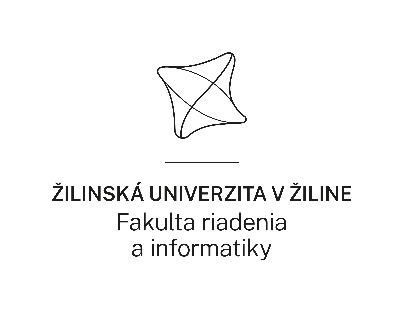 Prihláška na študijný pobyt/StÁŽ*
v rámci programu Erasmus+v akademickom roku 2021/22Povinné prílohy vo formáte Europass (obe v cudzom jazyku – jazyku používanom počas mobility):□ Životopis (CV) 		 □ Motivačný list (Cover Letter)Ochrana osobných údajov (GDPR)Zaslaním svojej prihlášky súhlasím v zmysle zákona č. 122/2013 Z.z. o ochrane osobných údajov, v znení neskorších predpisov, so spracovaním osobných údajov uvedených v prihláške subjektom Žilinská univerzita v Žiline. Tieto údaje môžu byť spracované výlučne na účely aktivít realizovaných prostredníctvom Žilinskej univerzity v Žiline v rámci programu Erasmus+ a tiež pre štatistické zisťovania, analýzu a prezentáciu štatistických dát Žilinskej univerzity v Žiline. Súhlas so spracovaním mojich osobných údajov uvedených v tejto prihláške je udelený na dobu 10 rokov a je možné ho kedykoľvek odvolať zaslaním žiadosti na elektronickú adresu zodpovedna.osoba@uniza.sk alebo zaslaním písomnej žiadosti na adresu FRI UNIZA, Univerzitná 8215/1, 01026 Žilina.Dátum: 						Podpis:VYSIELAJÚCA ORGANIZÁCIAFakulta riadenia a informatiky, Žilinská univerzita v ŽilineFakulta riadenia a informatiky, Žilinská univerzita v ŽilineFakulta riadenia a informatiky, Žilinská univerzita v ŽilineFakulta riadenia a informatiky, Žilinská univerzita v ŽilineFakulta riadenia a informatiky, Žilinská univerzita v ŽilineFakulta riadenia a informatiky, Žilinská univerzita v ŽilineVYSIELAJÚCA ORGANIZÁCIAAdresa:Univerzitná 8215/1 
010 26 ŽilinaAdresa:Univerzitná 8215/1 
010 26 ŽilinaTelefón: 041 513 4053, 0905 647876Telefón: 041 513 4053, 0905 647876Telefón: 041 513 4053, 0905 647876Fotografia študentaVYSIELAJÚCA ORGANIZÁCIAFakultný koordinátor:doc. Ing. Peter Márton, PhD.Fakultný koordinátor:doc. Ing. Peter Márton, PhD.E-mail: peter.marton@uniza.skE-mail: peter.marton@uniza.skE-mail: peter.marton@uniza.skFotografia študentaVYSIELAJÚCA ORGANIZÁCIAFakultná administrátorka:Ing. Jaroslava BenkováFakultná administrátorka:Ing. Jaroslava BenkováE-mail: jaroslava.benkova@uniza.skE-mail: jaroslava.benkova@uniza.skE-mail: jaroslava.benkova@uniza.skFotografia študentaVYSIELAJÚCA ORGANIZÁCIAERASMUS+ kód: SK ZILINA01ERASMUS+ kód: SK ZILINA01EUC UNIZA: 47579-IC-1-2007-SK-ERASMUS-EUCX-1EUC UNIZA: 47579-IC-1-2007-SK-ERASMUS-EUCX-1EUC UNIZA: 47579-IC-1-2007-SK-ERASMUS-EUCX-1EUC UNIZA: 47579-IC-1-2007-SK-ERASMUS-EUCX-1ŠTUDENTMeno:Priezvisko:Priezvisko:Priezvisko:Dátum narodenia:Dátum narodenia:ŠTUDENTAdresa trvalého pobytu:Adresa trvalého pobytu:Adresa trvalého pobytu:Adresa trvalého pobytu:Telefón:Telefón:ŠTUDENTEmail:
(uveďte univerzitné konto - @stud.uniza.sk)Email:
(uveďte univerzitné konto - @stud.uniza.sk)Email:
(uveďte univerzitné konto - @stud.uniza.sk)Email:
(uveďte univerzitné konto - @stud.uniza.sk)Email:
(uveďte univerzitné konto - @stud.uniza.sk)Email:
(uveďte univerzitné konto - @stud.uniza.sk)ŠTUDENTŠtudijné priemery (za ukončené ročníky štúdia):1.Bc.                                        1. Ing.2.Bc.                                        2. Ing.3.Bc.Študijné priemery (za ukončené ročníky štúdia):1.Bc.                                        1. Ing.2.Bc.                                        2. Ing.3.Bc.Študijné priemery (za ukončené ročníky štúdia):1.Bc.                                        1. Ing.2.Bc.                                        2. Ing.3.Bc.Študijný program:Študijný program:Študijný program:ŠTUDENTŠtudijné priemery (za ukončené ročníky štúdia):1.Bc.                                        1. Ing.2.Bc.                                        2. Ing.3.Bc.Študijné priemery (za ukončené ročníky štúdia):1.Bc.                                        1. Ing.2.Bc.                                        2. Ing.3.Bc.Študijné priemery (za ukončené ročníky štúdia):1.Bc.                                        1. Ing.2.Bc.                                        2. Ing.3.Bc.Ročník štúdia v akademickom roku 2021/22:Ročník štúdia v akademickom roku 2021/22:Ročník štúdia v akademickom roku 2021/22:JAZYKOVÉ 
SCHOPNOSTIUveďte prosím vaše jazykové schopnosti.Zamerajte sa na jazyk, ktorý budete používať v rámci pobytu Erasmus.  
Odporúčame použiť sebahodnotenie  podľa európskej úrovne.  V prípade, že máte certifikát o dosiahnutí špecifickej úrovne v cudzom jazyku, priložte ho k žiadosti.Uveďte prosím vaše jazykové schopnosti.Zamerajte sa na jazyk, ktorý budete používať v rámci pobytu Erasmus.  
Odporúčame použiť sebahodnotenie  podľa európskej úrovne.  V prípade, že máte certifikát o dosiahnutí špecifickej úrovne v cudzom jazyku, priložte ho k žiadosti.Uveďte prosím vaše jazykové schopnosti.Zamerajte sa na jazyk, ktorý budete používať v rámci pobytu Erasmus.  
Odporúčame použiť sebahodnotenie  podľa európskej úrovne.  V prípade, že máte certifikát o dosiahnutí špecifickej úrovne v cudzom jazyku, priložte ho k žiadosti.Uveďte prosím vaše jazykové schopnosti.Zamerajte sa na jazyk, ktorý budete používať v rámci pobytu Erasmus.  
Odporúčame použiť sebahodnotenie  podľa európskej úrovne.  V prípade, že máte certifikát o dosiahnutí špecifickej úrovne v cudzom jazyku, priložte ho k žiadosti.Uveďte prosím vaše jazykové schopnosti.Zamerajte sa na jazyk, ktorý budete používať v rámci pobytu Erasmus.  
Odporúčame použiť sebahodnotenie  podľa európskej úrovne.  V prípade, že máte certifikát o dosiahnutí špecifickej úrovne v cudzom jazyku, priložte ho k žiadosti.Uveďte prosím vaše jazykové schopnosti.Zamerajte sa na jazyk, ktorý budete používať v rámci pobytu Erasmus.  
Odporúčame použiť sebahodnotenie  podľa európskej úrovne.  V prípade, že máte certifikát o dosiahnutí špecifickej úrovne v cudzom jazyku, priložte ho k žiadosti.Poberám sociálne štipendium.                                     Áno  □		Nie  □Študenti poberajúci sociálne štipendium majú vyšší grant.Poberám sociálne štipendium.                                     Áno  □		Nie  □Študenti poberajúci sociálne štipendium majú vyšší grant.Poberám sociálne štipendium.                                     Áno  □		Nie  □Študenti poberajúci sociálne štipendium majú vyšší grant.Poberám sociálne štipendium.                                     Áno  □		Nie  □Študenti poberajúci sociálne štipendium majú vyšší grant.Poberám sociálne štipendium.                                     Áno  □		Nie  □Študenti poberajúci sociálne štipendium majú vyšší grant.Poberám sociálne štipendium.                                     Áno  □		Nie  □Študenti poberajúci sociálne štipendium majú vyšší grant.PRIJÍMACIA  INŠTITÚCIAUniverzita / Fakulta (zo zoznamu partnerov FRI)Univerzita / Fakulta (zo zoznamu partnerov FRI)Univerzita / Fakulta (zo zoznamu partnerov FRI)Univerzita / Fakulta (zo zoznamu partnerov FRI)KrajinaKrajinaPRIJÍMACIA  INŠTITÚCIA1.1.1.1.PRIJÍMACIA  INŠTITÚCIA2.2.2.2.PRIJÍMACIA  INŠTITÚCIA3.3.3.3.PRIJÍMACIA  INŠTITÚCIATrvanie mobility:                      zimný semester 2021 □	letný semester 2022 □Trvanie mobility:                      zimný semester 2021 □	letný semester 2022 □Trvanie mobility:                      zimný semester 2021 □	letný semester 2022 □Trvanie mobility:                      zimný semester 2021 □	letný semester 2022 □Trvanie mobility:                      zimný semester 2021 □	letný semester 2022 □Trvanie mobility:                      zimný semester 2021 □	letný semester 2022 □INÉPredchádzajúca mobilita:		Áno  □		Nie  □Ak áno, uveďte prosím akademický rok, ročník a stupeň vysokoškolského štúdia predchádzajúcej mobility:Predchádzajúca mobilita:		Áno  □		Nie  □Ak áno, uveďte prosím akademický rok, ročník a stupeň vysokoškolského štúdia predchádzajúcej mobility:Predchádzajúca mobilita:		Áno  □		Nie  □Ak áno, uveďte prosím akademický rok, ročník a stupeň vysokoškolského štúdia predchádzajúcej mobility:Predchádzajúca mobilita:		Áno  □		Nie  □Ak áno, uveďte prosím akademický rok, ročník a stupeň vysokoškolského štúdia predchádzajúcej mobility:Predchádzajúca mobilita:		Áno  □		Nie  □Ak áno, uveďte prosím akademický rok, ročník a stupeň vysokoškolského štúdia predchádzajúcej mobility:Predchádzajúca mobilita:		Áno  □		Nie  □Ak áno, uveďte prosím akademický rok, ročník a stupeň vysokoškolského štúdia predchádzajúcej mobility:PODPISDátum odovzdania prihlášky:	Dátum odovzdania prihlášky:	Dátum odovzdania prihlášky:	Podpis žiadateľa:	Podpis žiadateľa:	Podpis žiadateľa:	PODPISVyššie uvedený študent bol predbežne nominovaný na pobyt Erasmus+.Prijímacia inštitúcia	: Trvanie mobility	: 			Dátum nominácie na rektorát:		            Podpis fakultného koordinátora:Vyššie uvedený študent bol predbežne nominovaný na pobyt Erasmus+.Prijímacia inštitúcia	: Trvanie mobility	: 			Dátum nominácie na rektorát:		            Podpis fakultného koordinátora:Vyššie uvedený študent bol predbežne nominovaný na pobyt Erasmus+.Prijímacia inštitúcia	: Trvanie mobility	: 			Dátum nominácie na rektorát:		            Podpis fakultného koordinátora:Vyššie uvedený študent bol predbežne nominovaný na pobyt Erasmus+.Prijímacia inštitúcia	: Trvanie mobility	: 			Dátum nominácie na rektorát:		            Podpis fakultného koordinátora:Vyššie uvedený študent bol predbežne nominovaný na pobyt Erasmus+.Prijímacia inštitúcia	: Trvanie mobility	: 			Dátum nominácie na rektorát:		            Podpis fakultného koordinátora:Vyššie uvedený študent bol predbežne nominovaný na pobyt Erasmus+.Prijímacia inštitúcia	: Trvanie mobility	: 			Dátum nominácie na rektorát:		            Podpis fakultného koordinátora: